Obowiązek rezerwacji wizyty w urzędzie skarbowym 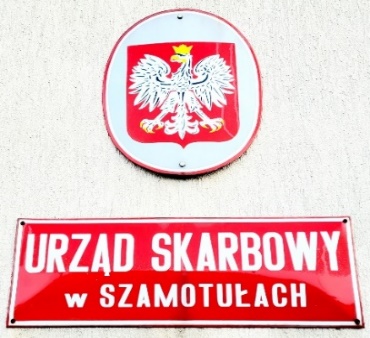 Chcesz załatwić sprawę w urzędzie skarbowym? Umów się online i przyjdź na wizytę bez kolejek! – szybko i komfortowo! Umów wizytę online 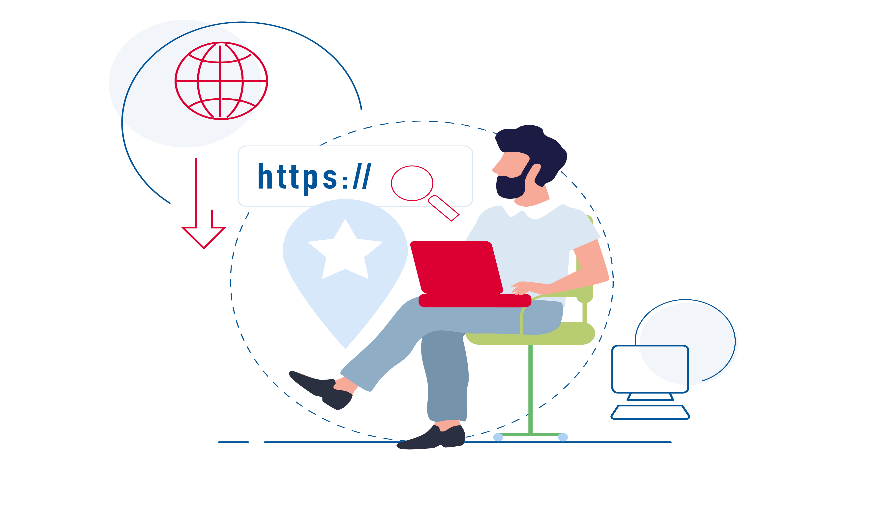 Aby umówić wizytę online: wejdź na stronę www.wizyta.podatki.gov.plwybierz urząd skarbowy,wybierz sprawę, którą chcesz załatwić,wybierz datę i godzinę wizyty,podaj swoje dane:imię i nazwisko,PESEL lub NIP,numer telefonu lub e-mail,i gotowe!Po umówionej wizycie na podany numer telefonu lub e-mail otrzymasz potwierdzenie z numerem rezerwacji. Znajdziesz w niej m.in. informację 
o stanowisku/pokoju, do którego powinieneś się zgłosić w dniu wizyty. Pamiętaj: na wizytę zabierz ze sobą dokument tożsamości. Korzyści z usługi „umów wizytę” dla klientów KAS:usługa jest dostępna 24/7,system kieruje Klientów do usług online – wtedy Klienci nie zawsze muszą przychodzić do urzędu skarbowego,usługa podpowiada jak przygotować się do wizyty – jakie są potrzebne dokumenty, druki i opłaty,wyszukiwarka i katalog spraw usprawniają wybór właściwej wizyty,klient ma pewność, że trafi do eksperta w danym obszarze i uzyska właściwą informację, zaplanowanie wizyty usprawni proces załatwienia sprawy – urzędnik będzie mógł zapoznać się z aktami sprawy i problemem przed wizytą,część spraw możliwa będzie do zrealizowania i zakończenia już podczas pierwszej wizyty, w warunkach zapewniających bezpieczeństwo informacji i komfort czasu obsługi,umówienie wizyty jest gwarancją szybkiego i sprawnego załatwienia sprawy – istotne zwłaszcza dla osób aktywnych zawodowo,wizytę można zaplanować na 21 dni naprzód  - ważne zwłaszcza dla osób czynnych zawodowo,system automatycznie wysyła do klienta powiadomienia 
z przypomnieniem o wizycie,w sytuacjach losowych (brak dostępu do sali obsługi klienta) klient zostanie poinformowany o przełożeniu wizyty,w czasie okresu zwiększonej liczby zachorowań usługa zapewnia bezpieczeństwo obsługi klientom KAS,rejestracja wizyty daje możliwość oceny wizyty i otrzymanej usługi.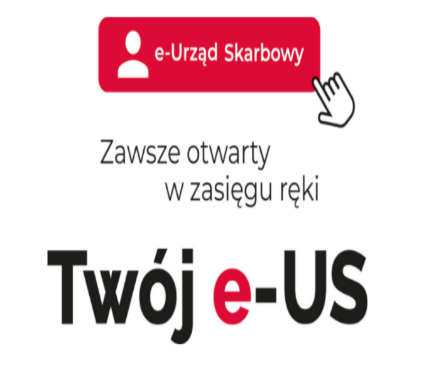 